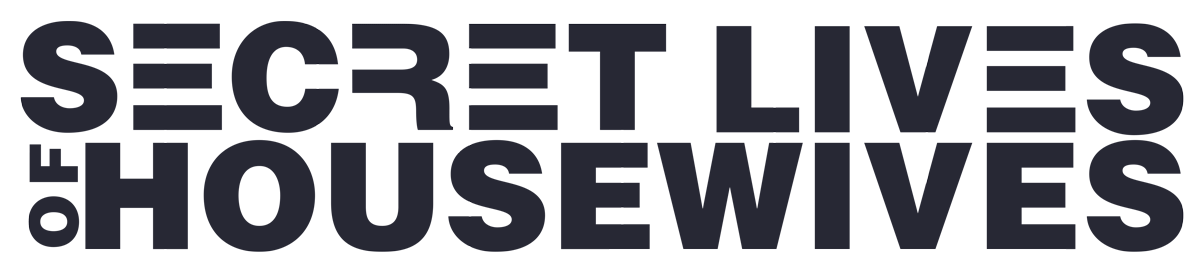 Johnson Production GroupPress KitOne-LinerKendra’s seemingly perfect family is shattered when her lover is found dead and lies are revealed. SynopsisWe meet our lead, Kendra, as she goes on a date with Erik - a handsome and charismatic younger man. They have an amazing time together. They wind up back at Erik’s house and while Kendra is tempted to sleep with him, she elects not to.  When Kendra goes home we realize that she’s actually married to the workaholic Peter. They have a young son, Langston - technologically gifted and very sweet, but also sometimes moody and difficult. Kendra is thankful for her little family - but her secret relationship with Erik fulfills her in ways her marriage hasn’t in years. The only other person who knows about the affair is Kendra’s best friend, Samantha - who introduced Kendra to Erik at a work event…Erik dies suddenly under mysterious circumstances. The news hits Kendra like a freight train but she has to hide her grief from Peter and Langston. Samantha is the only shoulder she has to cry on. Soon Kendra is visited by a detective who informs her that Erik’s death is being investigated as a murder. Still trying to keep the secret from her family, Kendra cooperates with the detective and is further surprised to learn she was not Erik’s only lover…he was seeing several different women.When Kendra catches Peter in a lie about his whereabouts the night of the murder, she comes to suspect her husband may have been involved. This suspicion is fueled further when Kendra learns that Peter has secretly been spending time with a young woman, Heather, who was romantically involved with Erik as well.Soon Kendra begins to believe she can’t even trust her own best friend… Samantha seems to know more than she’s letting on. Trying to uncover the truth while simultaneously making sure all of Langston’s needs are being met becomes an exhausting struggle for Kendra. When Langston gets in trouble for lashing out at other students at school, Kendra blames herself. It’s all too much. It’s time to stop living a lie. She finally confronts Peter. She tells him everything and demands the truth from him as well.It turns out that Peter did not kill Erik. He had found out the truth and was considering doing something about it, but ultimately Peter is not a violent man. Together, their suspicions turn to Samantha. Turns out she was involved with Erik as well. But the ultimate truth is more shocking than they could ever imagine.ProducersExecutive ProducersMICHAEL MORANTIMOTHY O. JOHNSONCo-Executive ProducerSHERI REEVESCo-ProducersJOSEPH WILKALUIS I. PERAZAELLE SUNKARAProduced byKEN SANDERSKey CastKey Cast BiographiesJESSICA MORRISKnown for her portrayal of series regular Jennifer Rappaport on ABC's "One Life to Live", Jessica has cultivated her career as the leading lady in various television shows and independent films. Jessica starred in Lifetime TV's hit movie "The Wrong Teacher" and has also had strong guest starring roles on popular primetime shows, including Fox's "Rosewood" and TNT's "Perception". Jessica recently recurred in episodes of Freeform's "Party of Five" remake and will soon appear in "The Upshaws" on Netflix. Jessica stands out as an actress who conveys honesty and depth through all of the characters she plays and has also discovered her passion for screenwriting.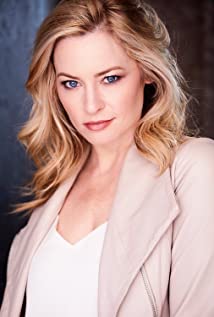 JUSTIN BERTIJustin Berti is meant to entertain and inspire. Well traveled, he was born in Connecticut, spent time in Texas and New York City, with his last major stint of 12 years being in Tokyo, Japan. Creating a name for himself, Justin was acting, dancing, and modeling in almost all major entertainment genres you can think of in the Land of the Rising Sun. He even played semi-pro baseball and was a Major League Baseball announcer for all preseason and regular season games featured in Japan. He also had a guest star role in Ramen Girl starring Brittany Murphy. Leaving Japan and moving to L.A. in 2015, he has been on stage, TV, and film making the most of his ambitions. The role of Elliot in the Showtime series Submission was the highlight of his first year back in the States and is what most of his fans know him from. Starring in the popular Billie Eilish's famous "Bad Guy" music video and getting to play the villain in Lifetime's Deadly Cheers and playing the vibrant Mario Bargellini in another Lifetime movie, Driven to Kill, are three memorable experiences for Justin as well. However, the lead role in his first romantic comedy, Divorce Bait, coming out the winter of 2021, will surely add to the top of his list. Tapping into his comedic skills and diving into this character, has been such a breath of fresh air given the difficult climate of 2020. Justin also starred in the independent film Frontera, which won over 9 film festival awards, 4 of them for Best Picture, since its release in 2018. As a Columbia University graduate and instructor of Yogic Arts (a powerful mix of Ashtanga, Martial Arts, and Modern dance), Justin's acting technique and "can do" attitude derive from his physical body mastery, prompting his nickname The Yoganator.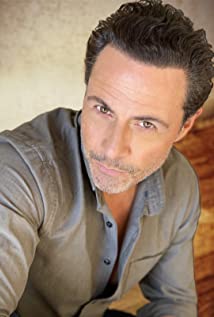 CHARLIE HITTCharlie Hitt is a teen actor from Charlotte, NC. His love of acting was born on stage, but once he started training for film, the screen quickly became his focus and passion.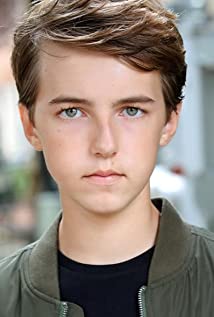 When he's not acting, Charlie loves playing tennis, spending time with his twin sister and hanging out with his friends. Charlie announces sports events as part of his high school's Stream Team. He enjoys the outdoors and recently earned his Eagle Scout. In the summer, he loves motor boating, water skiing and swimming at his grandparents' lake house.Charlie has a supportive team of experienced acting coaches including Dexter Masland/Catapult Acting Studio, Russell Sams/Actor's Way In, Alicia Fusting, and Rob Pralgo.Charlie is represented in the Southeast and Los Angeles markets. He and his family are fully vaccinated against Covid-19.CRYSTAL DAY Crystal Day is a multifaceted entertainer who has been continuously working as a professional actor since attending the American Academy of Dramatic Arts in Los Angeles. She has worked on over 100 projects including Film, TV, commercials, and theater. Crystal is also a music artist, having performed on some of the world's biggest stages including Charlotte Motor Speedway, The Viper Room, Wildhorse Saloon, Amsterdam Music Festival and was a spotlight artist at CMA Fest 2019. She has written with some of the top songwriters in the industry like Grammy Winner Tom Weir, Biff Watson, and Erik Halbig. As a published children's book author with 4 books and is developing them into an animation program, encouraging kids to dream big, work hard, and that anything is possible. If she doesn't already have enough under her belt, she has partnered up with C.S.A. casting director, Regina Moore to form Arch Media Group, a woman-based production company that encourages and empowers the human condition to be seen and heard through the diversified perspective of storytelling.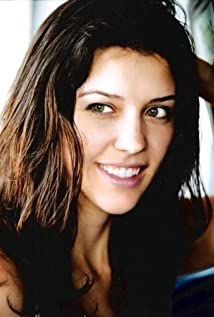 BRIANNA BUTLERBrianna Butler was born November 12, 1989 in San Diego, California, USA. She is an actress most known for Deadly Due Date (2021), Christmas Dilemma (2020), American Soul (2019). and The Walking Dead (2021). Brianna is also a producer, singer/songwriter, dancer and screenwriter. Before her debut into acting in 2017, Brianna was a professional cheerleader for the Miami Heat (NBA) and Miami Dolphins (NFL)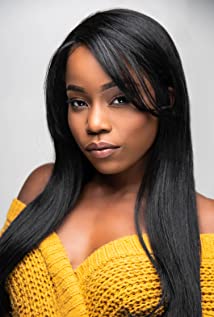 BO YOKELYBo Yokely was born and raised In Kernersville, NC where he met his wife Olivia in High school. Bo holds a bachelors degree in Communications and a minor in theatre arts from University of North Carolina at Greensboro.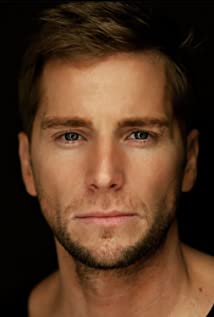 Prior to his career in film Bo worked as a model and product representative for several high end clients such as: Tag Heuer, MAC cosmetics, Hanes, Belk, Peter Millar, Patagonia, Ralph Lauren, and many others. He is also a licensed financial advisor, beginning his career in insurance and investments prior to his acting career skyrocketing.Bo landed a small role as a sovereign fighter pilot in Guardians of the Galaxy 2 (2017) chiseled lifeguard in the action comedy Baywatch (2017) charismatic Jimmy in the psychological thriller Into The Forest (2018) and Ranger Clark in Ponysitters Club (2019). His first big break came as womanizing pro-basketball player Chris opposite Sanaa Lathan in the Netflix original film Nappily Ever After (2018). Bo landed his breakout role as male lead as rustic cowboy Collin Traub in the Harlequin romance novel-turned-film After the Storm (2019). Since then the lead roles haven't stopped. As hard working farmer Cole Tooley in Christmas at the Grey Horse Inn (2021), Music manager Ryan Avery in Country Roads Christmas (2022), and his most notable role to date, IVF father Brian Crawford fighting for his sons custody in Lifetime's Switched Before Birth (2021.) Bo is a bold, charming, All-American hero with a quick wit who never loses, and brings these qualities to every role he accepts.Outside of acting Bo also loves producing. He is currently in the production process for four feature films and two television series. He enjoys soccer, MMA, horseback riding and all things animals. He is married to Olivia Yokely and they welcomed their first daughter, Evie Grace in April of 2021. He also has two Yorkshire terriers that enjoy traveling with the family as well.Production CreditsFull CastCasting byJEFF HARDWICK, CSACostume DesignerKIANDRA HARRISONMusic bySTEVE GUREVITCHEdited byTHIJS BAZELMANSProduction DesignerKARLI BROWNDirector of PhotographyROBERT VARDAROSWritten byCHRIS SIVERTSONDirected byDAVE THOMASFull CrewProducer BiographiesTIM JOHNSON – Executive ProducerTim Johnson is among the most active and reliable producers in the business thanks to top rate productions and global distribution appeal. Johnson is also responsible for producing the international hit series, DR. QUINN, MEDICINE WOMAN for CBS for over 5 seasons. During his 100-episode tenure, he also developed and produced the original docu-drama COLD CASE for CBS network, which was the very first program to integrate television with the Internet.Johnson has produced over 150 movies, 15 globally released series for every major US network - including ABC, Disney, CBS, NBC, Netfly, FOX and Sony.JOHNSON PRODUCTION GROUP The Johnson Production Group contracts globally to produce television content for international networks, studios and distributors. Based in Los Angeles and Vancouver, British Columbia, the company manages production, facilitates development and financing, procures distribution and guarantees quality and timely execution of its programs. While costs have gone up, so has the demand for quality. No longer is good enough, good enough. Johnson Production Group serves that segment when a show needs to be "A" quality, but produced efficiently enough to meet a locked budget. JPG specializes in value, protection of creative elements, and delivery of a quality finished product.MICHAEL MORAN– Executive ProducerMichael Moran describes himself as a self-driven producer/executive proven to deliver compelling film, television and digital projects for all distribution platforms. He is well regarded for strong relationships with executives, agents, and production partners. Michael has exceptional abilities in collaborating and leading effective direction throughout all stages of development, production, post-production and delivery. He is adept at combining creative instincts and experience to preempt potential problems throughout the entire filmmaking process. He is a positive leader who effectively encourages teams and partners to produce stellar productivity and content within allotted timelines and budget parameters. Michael is aggressively entrepreneurial in creating new business and creative models.JOSEPH WILKA – Co-ProducerJoseph Wilka is the Head of Production for Johnson Production Group. Los Angeles-based, Joseph had already produced and directed several feature films before serving as the senior marketing executive for Gravitas Ventures. While at Gravitas, Wilka helped pioneer new distribution models for independent films including day-and-date theatrical releases. It was also at Gravitas where Joseph first worked with Johnson Production Group to facilitate the release of their films to the worldwide Video On Demand audience. After serving as the Director of Distribution and Production for Viva Pictures, where he produced English-language versions of foreign animated titles for DirecTV, Wilka officially joined Johnson Production Group. As Head of Production, he oversees the development, production, and distribution of films from multiple production units for release on broadcast and streaming platforms.SHERI REEVES – Co-Executive ProducerSheri Reeves is known for her work on Hush, Gone Fishin' and First Kid.Her recent work includes:
Web Cam Girls Family Vanished
Red Skies at Night: The Story of Flower My Cousin's Ghetto Wedding Save the Date Fleur Vitals Canyon RoadA Night at the Silent Movie Theater Jack the Reaper)LUIS I. PERAZA – Co-ProducerLuis I. Peraza is known for Why? (2021), Escape Room (2017) and Seven Days (2019).ELLE SUNKARA – Co-ProducerBorn in Decatur, Georgia, Elle grew up in the suburbs playing sports, wandering through the woods, attending her father's musical theater performances, and creating home movies with her sisters. In undergrad, she majored in Economics, Photography, and Italian, and graduated from the University of Georgia with honors. She went on to train theatrically in Los Angeles for two and a half years under the wing of late Eden Bernardy as well as industry staples Lesly Kahn, Margie Haber, and the three major improv schools- UCB, Groundlings, and iOWest.Past billing includes a recurring role as Deborah on the YouTube sensation, 'Chicken Girls' series, that's generated nearly 100 million views, Disney's 'Midnight Moms' series for Babble, 'Nina Saiza' (Winner of over 9 awards in the festival circuit), 'The Cabining,' (Winner of 4 awards in the festival circuit); 'Household Weapons,' (Winner of Best Short Film in Los Angeles Thriller Film Festival), 'Redemption of the Commons,' (Winner of Award of Excellence at The Indiefest Film Awards) and more. Network roles include appearances on The Vampire Diaries, Being Mary Jane, and Coma.Behind the screen, she's studied the business of producing in the Producer's Program at UCLA STFT and acted as CD and/or Producer for short films such as 'Community,' indie comedy 'About Pie,' the upcoming series 'Invisible Wounds,' and music videos for artists such as Wnt-Al-In and Kelly Ray.KEN SANDERS – Producer 
Over the past 15 years, Ken Sanders has written and/or produced over forty feature-length motion pictures. In 2009 he started the production company Shadowland, LLC with partner Robert Ballo. Together they produced THE CHEATING PACT, MISSING AT 17, THE PERFECT BOYFRIEND, DIRTY TEACHER, THE SURROGATE, STALKED AT 17, TEENAGE BANK HEIST, WALKING THE HALLS, BETRAYED AT 17, HOME INVASION, MATERNAL OBSESSION, and ACCUSED AT 17, all of which were ratings hits when they premiered on Lifetime Television. Sanders is now the primary producer for Stonecrest Entertainment where he continues to produce feature films for TV and streaming audiences. In addition to his film and television work, Sanders has served as an adjunct professor at Biola University, where he taught classes on producing and screenwriting. He is also a frequent guest lecturer at Los Angeles Valley College and the Los Angeles Film School, where he speaks on topics ranging from the business of film to post-production to pitching and script development. Sanders received his degree in Filmic Writing from the University of Southern California, School of Cinematic Arts.Billing BlockJohnson Production Group with Lifetime Television Presents “SECRET LIVES OF HOUSEWIVES”  starring JESSICA MORRIS  JUSTIN BERTI  CHARLIE HITT  CRYSTAL DAY   BRIANNA BUTLER  BO YOKELY  ERICA J. ORR  & CESAR CHANLATTE  Casting by JEFF HARDWICK, CSA  Costume Designer KIANDRA HARRISON  Music by STEVE GUREVITCH  Edited by THIJS BAZELMANS  Production Designer KARLI BROWN  Director of Photography ROBERT VARDAROS  Co-Producers  JOSEPH WILKA  LUIS I. PERAZA  ELLE SUNKARA  Co-Executive Producer SHERI REEVES  Executive Producers  MICHAEL MORANExecutive Producer TIMOTHY O. JOHNSON  Written by CHRIS SIVERTSON  Produced by KEN SANDERS  Directed by DAVE THOMASThis project was completed with assistance from the Georgia Film, Music & Digital Entertainment Office, a division of the Georgia Department of Economic Development.
www.exploregeorgia.org/film© MMXXII – Johnson Production Group, LLC  All Rights Reserved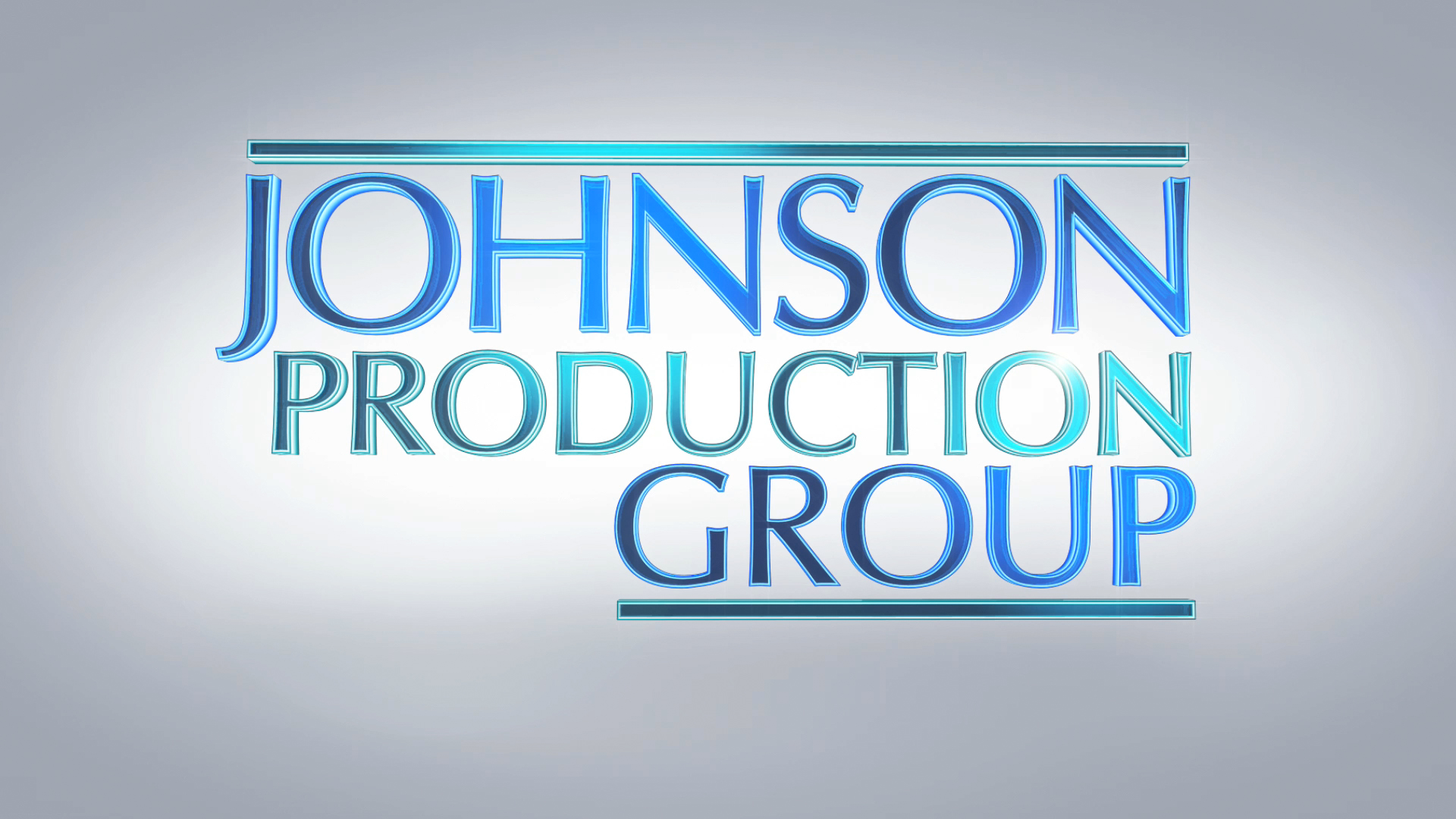 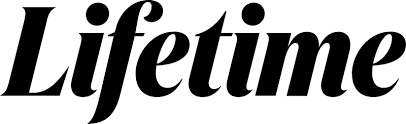 Meta DataLONG (max 3000 characters) synopsisWe meet our lead, Kendra, as she goes on a date with Erik - a handsome and charismatic younger man. They have an amazing time together. They wind up back at Erik’s house and while Kendra is tempted to sleep with him, she elects not to.  When Kendra goes home we realize that she’s actually married to the workaholic Peter. They have a young son, Langston - technologically gifted and very sweet, but also sometimes moody and difficult. Kendra is thankful for her little family - but her secret relationship with Erik fulfills her in ways her marriage hasn’t in years. The only other person who knows about the affair is Kendra’s best friend, Samantha - who introduced Kendra to Erik at a work event…Erik dies suddenly under mysterious circumstances. The news hits Kendra like a freight train but she has to hide her grief from Peter and Langston. Samantha is the only shoulder she has to cry on. Soon Kendra is visited by a detective who informs her that Erik’s death is being investigated as a murder. Still trying to keep the secret from her family, Kendra cooperates with the detective and is further surprised to learn she was not Erik’s only lover…he was seeing several different women.When Kendra catches Peter in a lie about his whereabouts the night of the murder, she comes to suspect her husband may have been involved. This suspicion is fueled further when Kendra learns that Peter has secretly been spending time with a young woman, Heather, who was romantically involved with Erik as well.Soon Kendra begins to believe she can’t even trust her own best friend… Samantha seems to know more than she’s letting on. Trying to uncover the truth while simultaneously making sure all of Langston’s needs are being met becomes an exhausting struggle for Kendra. When Langston gets in trouble for lashing out at other students at school, Kendra blames herself. It’s all too much. It’s time to stop living a lie. She finally confronts Peter. She tells him everything and demands the truth from him as well.It turns out that Peter did not kill Erik. He had found out the truth and was considering doing something about it, but ultimately Peter is not a violent man. Together, their suspicions turn to Samantha. Turns out she was involved with Erik as well. But the ultimate truth is more shocking than they could ever imagine. (2329)MEDIUM (max 500) synopsisKendra, Peter and son Langston seem to be the perfect family. But when Erik, the local contractor, is found dead, and troubling facts come to light about Kendra's relationship with him, the facade of their perfect family begins to crumble. Soon Kendra and Peter find themselves suspects in Erik's murder, but as more secrets are revealed, an even more shocking truth begins to emerge.(385)SHORT (max 100 characters) synopsisKendra’s seemingly perfect family is shattered when her lover is found dead and lies are revealed. (99)5 KEY WORDSMurder, parents, lover, mystery, romanceCHARACTERKendra DavisPeter DavisLangston DavisHeather NolanSamantha RogersErik CurryACTORJESSICA MORRISJUSTIN BERTICHARLIE HITTCRYSTAL DAY BRIANNA BUTLERBO YOKELYActorsJESSICA MORRISJUSTIN BERTICHARLIE HITT CRYSTAL DAYBRIANNA BUTLERBO YOKELYERICA J. ORRCESAR CHANLATTEDREW YOUNGBLOODCHARLES CHRISTOPHERANDREA HESSIG	RoleKendra Peter DavisLangston DavisHeather NolanSamantha Rogers Erik Curry  Detective Collins    Detective Schilling   Billy Nolan Oliver Officer Winters  	JASI JOVINGOStunt CoordinatorSHAWN JOVINGOStunt Doubles BRETT MCKEELUIS I. PERAZA Line Producer RACHEL MCALISTERFirst Assistant Director ELLE SUNKARASecond Assistant Director ELLE SUNKARAProduction CoordinatorTONY M. COLLINSA Camera OperatorMEGAN CLAXONB Camera Operator CLINT OWENSA Camera First Assistants JAKE COOPERKIKI GRIFFINA Camera Second AssistantsVYVY THAIEMMA SATTERFIELDCamera UtilityLAURA BASSETTEELIZABETH GOTSHALLB Camera First AssistantsBRANDON LOHAUSKYRA DUNNDigital Imaging TechnicianRAY DAFRICOStill Photographer RAFASAN MUSICProduction SoundRAFI SAN INOCENCIOJOHN FREEDMANProduction Sound MixersSOPHIE BESSETTE Sound AssistantTYLERE BROWNGafferHELET VANSTADENBest Boy ElectricCHRISTIAN MEIERKey GripsJUSTIN REICHRAUL J. COLONGrips SARAH JANE PRUSAKOWSKI BRITTANY WARDArt DirectorEDI TINGLEProp Master KATIE COHENSet DresserTAYLOR JONESCostume SupervisorDELANEY MCINTYREMakeup Department HeadHALEY STEFANCISMakeup AssistantMELODY KELLYHair Department Head ROBERTA SETZULocation ScoutDENISE BERNARDProduction AccountantPETE SUTTONExtras Casting DirectoAUSTIN ARIZPESecond Second Assistant Director ANDREW ROZNOWSKIKey Set Production AssistantsKERIE NUNEZKELSEY BROOKSSet Production AssistantsCODY SHIPMANSAM LASKYSIENNA SUNKARAZEI JAVARJUSTIN DEVILLAYAD JAYANTHANTWAN NEWTONSTACEY WOMBLEANTHONY STEWART  Studio TeacherSARAH NAVRATILScript Supervisor ELIZABETH’S CATERINGCatererANDREA HESSIGCraft ServiceINTERNATIONAL SAFETY MITIGATION CONSULTING & SOLUTIONSHealth and Safety ManagerDESTINI SMITHHealth and Safety Supervisor SECOND UNITSECOND UNITCHRISTIAN ORTEGADirectorsRICHARD HEMPTONLUIS I. PERAZADirectors of Photography  CLINT OWENSTONY COLLINSFirst Assistant CameraKIKI GRIFFINPAULUS ABUAKELSound Mixers KALI IANNIGaffer HELET VANSTADENAssistant EditorKYRA DUNNVFX ArtistOLIVER PHIPPSPost Production ServicesGRAND LINE CREATIONSColoristROBERT VARDAROS Mastering and Deliverables BLACKWATER DIGITAL SERVICESCoordinator NATHAN ROSSConform Editor KELLY BARUCHAssistant Editor CASEY BELLMANAudio ServicesWHITE DOG STUDIOSRe-Recording Mixer CURT BUSHDialogue EditorPAUL RIECHMANSound FX Editor DAVID ERWINFoley MARK MCBRYDECamera, Grip and Lighting Equipment GRAND LINE CREATIONSGrip TruckCINDER LIGHTING & GRIPROB JONESProduction Insurance SAPELO INSURANCEERIN MANACKERScript ClearanceHOLLYWOOD SCRIPT RESEARCHMOUNTAIN GUILDExtras PayrollDENISE BERNARDAssistant Production AccountantLYNNMEDIAGLOBAL / POND5Stock MediaHALSKISTUDIO / POND5JOHNATHAN001 / POND5GARRETTGRAY / POND5SLAVASTOCK / POND5VIAFILMS_X / POND5HANGTIMEMEDIA / POND5KULKOV / POND5MVPHOTOGRAPHY / POND5THIS_LAMA / POND5IMAGINARIOUS / POND5MOTORTION / POND5DAPOOPTA / POND5WORLDTRAVELER_1 / POND5ZENSTRATUS / POND5BLACKBOXGUILD / POND5CITY OF ATLANTA, GASpecial ThanksCITY OF NEWNAN, GACITY OF PEACHTREE CITY, GA